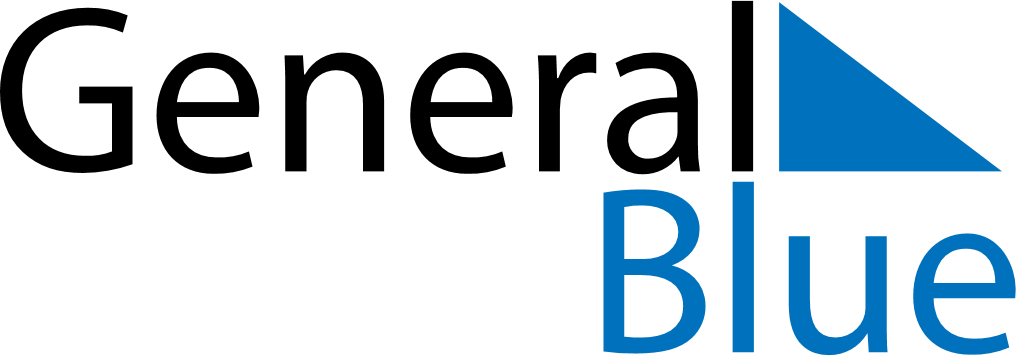 October 2018October 2018October 2018VenezuelaVenezuelaSundayMondayTuesdayWednesdayThursdayFridaySaturday12345678910111213Day of Indigenous Resistance141516171819202122232425262728293031